<insert course name> Interim Report 2018-2019                      <insert date>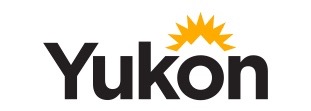 <insert school><insert address> • <insert phone>Principal: <insert>        Vice-Principal: <insert><insert course name> Interim Report 2018-2019                      <insert date><insert school><insert address> • <insert phone>Principal: <insert>        Vice-Principal: <insert><insert course name> Interim Report 2018-2019                      <insert date><insert school><insert address> • <insert phone>Principal: <insert>        Vice-Principal: <insert><insert course name> Interim Report 2018-2019                      <insert date><insert school><insert address> • <insert phone>Principal: <insert>        Vice-Principal: <insert><insert course name> Interim Report 2018-2019                      <insert date><insert school><insert address> • <insert phone>Principal: <insert>        Vice-Principal: <insert><insert course name> Interim Report 2018-2019                      <insert date><insert school><insert address> • <insert phone>Principal: <insert>        Vice-Principal: <insert><insert course name> Interim Report 2018-2019                      <insert date><insert school><insert address> • <insert phone>Principal: <insert>        Vice-Principal: <insert><insert course name> Interim Report 2018-2019                      <insert date><insert school><insert address> • <insert phone>Principal: <insert>        Vice-Principal: <insert><insert course name> Interim Report 2018-2019                      <insert date><insert school><insert address> • <insert phone>Principal: <insert>        Vice-Principal: <insert><insert course name> Interim Report 2018-2019                      <insert date><insert school><insert address> • <insert phone>Principal: <insert>        Vice-Principal: <insert><insert course name> Interim Report 2018-2019                      <insert date><insert school><insert address> • <insert phone>Principal: <insert>        Vice-Principal: <insert><insert course name> Interim Report 2018-2019                      <insert date><insert school><insert address> • <insert phone>Principal: <insert>        Vice-Principal: <insert><insert course name> Interim Report 2018-2019                      <insert date><insert school><insert address> • <insert phone>Principal: <insert>        Vice-Principal: <insert><insert course name> Interim Report 2018-2019                      <insert date><insert school><insert address> • <insert phone>Principal: <insert>        Vice-Principal: <insert><insert course name> Interim Report 2018-2019                      <insert date><insert school><insert address> • <insert phone>Principal: <insert>        Vice-Principal: <insert><insert course name> Interim Report 2018-2019                      <insert date><insert school><insert address> • <insert phone>Principal: <insert>        Vice-Principal: <insert>Acknowledging, recognizing, and respecting that we teach and learn within the Traditional Territory of the <insert> First Nation.Acknowledging, recognizing, and respecting that we teach and learn within the Traditional Territory of the <insert> First Nation.Acknowledging, recognizing, and respecting that we teach and learn within the Traditional Territory of the <insert> First Nation.Acknowledging, recognizing, and respecting that we teach and learn within the Traditional Territory of the <insert> First Nation.Acknowledging, recognizing, and respecting that we teach and learn within the Traditional Territory of the <insert> First Nation.Acknowledging, recognizing, and respecting that we teach and learn within the Traditional Territory of the <insert> First Nation.Acknowledging, recognizing, and respecting that we teach and learn within the Traditional Territory of the <insert> First Nation.Acknowledging, recognizing, and respecting that we teach and learn within the Traditional Territory of the <insert> First Nation.Acknowledging, recognizing, and respecting that we teach and learn within the Traditional Territory of the <insert> First Nation.Acknowledging, recognizing, and respecting that we teach and learn within the Traditional Territory of the <insert> First Nation.Acknowledging, recognizing, and respecting that we teach and learn within the Traditional Territory of the <insert> First Nation.Acknowledging, recognizing, and respecting that we teach and learn within the Traditional Territory of the <insert> First Nation.Acknowledging, recognizing, and respecting that we teach and learn within the Traditional Territory of the <insert> First Nation.Acknowledging, recognizing, and respecting that we teach and learn within the Traditional Territory of the <insert> First Nation.Acknowledging, recognizing, and respecting that we teach and learn within the Traditional Territory of the <insert> First Nation.Acknowledging, recognizing, and respecting that we teach and learn within the Traditional Territory of the <insert> First Nation.Student:  Student:  Student:  Teacher:  Teacher:  Teacher:  Teacher:  Teacher:  Teacher:  Teacher:  Teacher:  Teacher:  Teacher:  Teacher:  Teacher:  Teacher:  Attendance Data for <insert dates>:                      Days Absent:                  Times Late: Attendance Data for <insert dates>:                      Days Absent:                  Times Late: Attendance Data for <insert dates>:                      Days Absent:                  Times Late: Attendance Data for <insert dates>:                      Days Absent:                  Times Late: Attendance Data for <insert dates>:                      Days Absent:                  Times Late: Attendance Data for <insert dates>:                      Days Absent:                  Times Late: Attendance Data for <insert dates>:                      Days Absent:                  Times Late: Attendance Data for <insert dates>:                      Days Absent:                  Times Late: Attendance Data for <insert dates>:                      Days Absent:                  Times Late: Attendance Data for <insert dates>:                      Days Absent:                  Times Late: Attendance Data for <insert dates>:                      Days Absent:                  Times Late: Attendance Data for <insert dates>:                      Days Absent:                  Times Late: Attendance Data for <insert dates>:                      Days Absent:                  Times Late: Attendance Data for <insert dates>:                      Days Absent:                  Times Late: Attendance Data for <insert dates>:                      Days Absent:                  Times Late: Attendance Data for <insert dates>:                      Days Absent:                  Times Late: Support:  Teachers could delete these two rows when n/aSupport:  Teachers could delete these two rows when n/aSupport:  Teachers could delete these two rows when n/aSupport:  Teachers could delete these two rows when n/aSupport:  Teachers could delete these two rows when n/aSupport:  Teachers could delete these two rows when n/aSupport:  Teachers could delete these two rows when n/aSupport:  Teachers could delete these two rows when n/aSupport:  Teachers could delete these two rows when n/aSupport:  Teachers could delete these two rows when n/aSupport:  Teachers could delete these two rows when n/aSupport:  Teachers could delete these two rows when n/aSupport:  Teachers could delete these two rows when n/aSupport:  Teachers could delete these two rows when n/aSupport:  Teachers could delete these two rows when n/aSupport:  Teachers could delete these two rows when n/aIndividual Education Plan: Individual Education Plan: Student Behavior Plan:           Student Behavior Plan:           Student Behavior Plan:           Other:Other:Other:Other:Other:Other:Other:Other:Other:Other:Other:Academic Achievement<insert link to curriculum on gov.bc.ca site>Academic Achievement<insert link to curriculum on gov.bc.ca site>Academic Achievement<insert link to curriculum on gov.bc.ca site>Academic Achievement<insert link to curriculum on gov.bc.ca site>Academic Achievement<insert link to curriculum on gov.bc.ca site>Academic Achievement<insert link to curriculum on gov.bc.ca site>Academic Achievement<insert link to curriculum on gov.bc.ca site>Academic Achievement<insert link to curriculum on gov.bc.ca site>Academic Achievement<insert link to curriculum on gov.bc.ca site>Academic Achievement<insert link to curriculum on gov.bc.ca site>Academic Achievement<insert link to curriculum on gov.bc.ca site>Academic Achievement<insert link to curriculum on gov.bc.ca site>Academic Achievement<insert link to curriculum on gov.bc.ca site>Academic Achievement<insert link to curriculum on gov.bc.ca site>Academic Achievement<insert link to curriculum on gov.bc.ca site>Academic Achievement<insert link to curriculum on gov.bc.ca site>This interim report is a snapshot summary of student achievement, according to grade level expectations, for this time in the school year in relation to the learning standards (curricular competencies + content) of the Yukon curriculum. The student’s level of learning has been assessed through a variety of learning opportunities to determine what the student knows, understands, and is able to do.  This report represents one aspect of the ongoing, timely, and responsive process of communicating student learning with parents.  Teachers, students, and parents are encouraged to meet regularly to discuss student strengths, areas for further development, and ways to support learning.EE - Exceeding Expectations - Student demonstrates a sophisticated understanding of the content and competencies relevant to the learning standard  ME - Meeting Expectations -  Student demonstrates a complete understanding of the content and competencies relevant to the learning standard  AE - Approaching Expectations -  Student demonstrates a partial understanding of the content and competencies relevant to the learning standard  NYM - Not Yet Meeting Expectations -  Student demonstrates an initial understanding of the content and competencies relevant to the learning standard  IEA – Insufficient Evidence Available - Not enough evidence available to determine a grade at this time.This interim report is a snapshot summary of student achievement, according to grade level expectations, for this time in the school year in relation to the learning standards (curricular competencies + content) of the Yukon curriculum. The student’s level of learning has been assessed through a variety of learning opportunities to determine what the student knows, understands, and is able to do.  This report represents one aspect of the ongoing, timely, and responsive process of communicating student learning with parents.  Teachers, students, and parents are encouraged to meet regularly to discuss student strengths, areas for further development, and ways to support learning.EE - Exceeding Expectations - Student demonstrates a sophisticated understanding of the content and competencies relevant to the learning standard  ME - Meeting Expectations -  Student demonstrates a complete understanding of the content and competencies relevant to the learning standard  AE - Approaching Expectations -  Student demonstrates a partial understanding of the content and competencies relevant to the learning standard  NYM - Not Yet Meeting Expectations -  Student demonstrates an initial understanding of the content and competencies relevant to the learning standard  IEA – Insufficient Evidence Available - Not enough evidence available to determine a grade at this time.This interim report is a snapshot summary of student achievement, according to grade level expectations, for this time in the school year in relation to the learning standards (curricular competencies + content) of the Yukon curriculum. The student’s level of learning has been assessed through a variety of learning opportunities to determine what the student knows, understands, and is able to do.  This report represents one aspect of the ongoing, timely, and responsive process of communicating student learning with parents.  Teachers, students, and parents are encouraged to meet regularly to discuss student strengths, areas for further development, and ways to support learning.EE - Exceeding Expectations - Student demonstrates a sophisticated understanding of the content and competencies relevant to the learning standard  ME - Meeting Expectations -  Student demonstrates a complete understanding of the content and competencies relevant to the learning standard  AE - Approaching Expectations -  Student demonstrates a partial understanding of the content and competencies relevant to the learning standard  NYM - Not Yet Meeting Expectations -  Student demonstrates an initial understanding of the content and competencies relevant to the learning standard  IEA – Insufficient Evidence Available - Not enough evidence available to determine a grade at this time.This interim report is a snapshot summary of student achievement, according to grade level expectations, for this time in the school year in relation to the learning standards (curricular competencies + content) of the Yukon curriculum. The student’s level of learning has been assessed through a variety of learning opportunities to determine what the student knows, understands, and is able to do.  This report represents one aspect of the ongoing, timely, and responsive process of communicating student learning with parents.  Teachers, students, and parents are encouraged to meet regularly to discuss student strengths, areas for further development, and ways to support learning.EE - Exceeding Expectations - Student demonstrates a sophisticated understanding of the content and competencies relevant to the learning standard  ME - Meeting Expectations -  Student demonstrates a complete understanding of the content and competencies relevant to the learning standard  AE - Approaching Expectations -  Student demonstrates a partial understanding of the content and competencies relevant to the learning standard  NYM - Not Yet Meeting Expectations -  Student demonstrates an initial understanding of the content and competencies relevant to the learning standard  IEA – Insufficient Evidence Available - Not enough evidence available to determine a grade at this time.This interim report is a snapshot summary of student achievement, according to grade level expectations, for this time in the school year in relation to the learning standards (curricular competencies + content) of the Yukon curriculum. The student’s level of learning has been assessed through a variety of learning opportunities to determine what the student knows, understands, and is able to do.  This report represents one aspect of the ongoing, timely, and responsive process of communicating student learning with parents.  Teachers, students, and parents are encouraged to meet regularly to discuss student strengths, areas for further development, and ways to support learning.EE - Exceeding Expectations - Student demonstrates a sophisticated understanding of the content and competencies relevant to the learning standard  ME - Meeting Expectations -  Student demonstrates a complete understanding of the content and competencies relevant to the learning standard  AE - Approaching Expectations -  Student demonstrates a partial understanding of the content and competencies relevant to the learning standard  NYM - Not Yet Meeting Expectations -  Student demonstrates an initial understanding of the content and competencies relevant to the learning standard  IEA – Insufficient Evidence Available - Not enough evidence available to determine a grade at this time.This interim report is a snapshot summary of student achievement, according to grade level expectations, for this time in the school year in relation to the learning standards (curricular competencies + content) of the Yukon curriculum. The student’s level of learning has been assessed through a variety of learning opportunities to determine what the student knows, understands, and is able to do.  This report represents one aspect of the ongoing, timely, and responsive process of communicating student learning with parents.  Teachers, students, and parents are encouraged to meet regularly to discuss student strengths, areas for further development, and ways to support learning.EE - Exceeding Expectations - Student demonstrates a sophisticated understanding of the content and competencies relevant to the learning standard  ME - Meeting Expectations -  Student demonstrates a complete understanding of the content and competencies relevant to the learning standard  AE - Approaching Expectations -  Student demonstrates a partial understanding of the content and competencies relevant to the learning standard  NYM - Not Yet Meeting Expectations -  Student demonstrates an initial understanding of the content and competencies relevant to the learning standard  IEA – Insufficient Evidence Available - Not enough evidence available to determine a grade at this time.This interim report is a snapshot summary of student achievement, according to grade level expectations, for this time in the school year in relation to the learning standards (curricular competencies + content) of the Yukon curriculum. The student’s level of learning has been assessed through a variety of learning opportunities to determine what the student knows, understands, and is able to do.  This report represents one aspect of the ongoing, timely, and responsive process of communicating student learning with parents.  Teachers, students, and parents are encouraged to meet regularly to discuss student strengths, areas for further development, and ways to support learning.EE - Exceeding Expectations - Student demonstrates a sophisticated understanding of the content and competencies relevant to the learning standard  ME - Meeting Expectations -  Student demonstrates a complete understanding of the content and competencies relevant to the learning standard  AE - Approaching Expectations -  Student demonstrates a partial understanding of the content and competencies relevant to the learning standard  NYM - Not Yet Meeting Expectations -  Student demonstrates an initial understanding of the content and competencies relevant to the learning standard  IEA – Insufficient Evidence Available - Not enough evidence available to determine a grade at this time.This interim report is a snapshot summary of student achievement, according to grade level expectations, for this time in the school year in relation to the learning standards (curricular competencies + content) of the Yukon curriculum. The student’s level of learning has been assessed through a variety of learning opportunities to determine what the student knows, understands, and is able to do.  This report represents one aspect of the ongoing, timely, and responsive process of communicating student learning with parents.  Teachers, students, and parents are encouraged to meet regularly to discuss student strengths, areas for further development, and ways to support learning.EE - Exceeding Expectations - Student demonstrates a sophisticated understanding of the content and competencies relevant to the learning standard  ME - Meeting Expectations -  Student demonstrates a complete understanding of the content and competencies relevant to the learning standard  AE - Approaching Expectations -  Student demonstrates a partial understanding of the content and competencies relevant to the learning standard  NYM - Not Yet Meeting Expectations -  Student demonstrates an initial understanding of the content and competencies relevant to the learning standard  IEA – Insufficient Evidence Available - Not enough evidence available to determine a grade at this time.This interim report is a snapshot summary of student achievement, according to grade level expectations, for this time in the school year in relation to the learning standards (curricular competencies + content) of the Yukon curriculum. The student’s level of learning has been assessed through a variety of learning opportunities to determine what the student knows, understands, and is able to do.  This report represents one aspect of the ongoing, timely, and responsive process of communicating student learning with parents.  Teachers, students, and parents are encouraged to meet regularly to discuss student strengths, areas for further development, and ways to support learning.EE - Exceeding Expectations - Student demonstrates a sophisticated understanding of the content and competencies relevant to the learning standard  ME - Meeting Expectations -  Student demonstrates a complete understanding of the content and competencies relevant to the learning standard  AE - Approaching Expectations -  Student demonstrates a partial understanding of the content and competencies relevant to the learning standard  NYM - Not Yet Meeting Expectations -  Student demonstrates an initial understanding of the content and competencies relevant to the learning standard  IEA – Insufficient Evidence Available - Not enough evidence available to determine a grade at this time.This interim report is a snapshot summary of student achievement, according to grade level expectations, for this time in the school year in relation to the learning standards (curricular competencies + content) of the Yukon curriculum. The student’s level of learning has been assessed through a variety of learning opportunities to determine what the student knows, understands, and is able to do.  This report represents one aspect of the ongoing, timely, and responsive process of communicating student learning with parents.  Teachers, students, and parents are encouraged to meet regularly to discuss student strengths, areas for further development, and ways to support learning.EE - Exceeding Expectations - Student demonstrates a sophisticated understanding of the content and competencies relevant to the learning standard  ME - Meeting Expectations -  Student demonstrates a complete understanding of the content and competencies relevant to the learning standard  AE - Approaching Expectations -  Student demonstrates a partial understanding of the content and competencies relevant to the learning standard  NYM - Not Yet Meeting Expectations -  Student demonstrates an initial understanding of the content and competencies relevant to the learning standard  IEA – Insufficient Evidence Available - Not enough evidence available to determine a grade at this time.This interim report is a snapshot summary of student achievement, according to grade level expectations, for this time in the school year in relation to the learning standards (curricular competencies + content) of the Yukon curriculum. The student’s level of learning has been assessed through a variety of learning opportunities to determine what the student knows, understands, and is able to do.  This report represents one aspect of the ongoing, timely, and responsive process of communicating student learning with parents.  Teachers, students, and parents are encouraged to meet regularly to discuss student strengths, areas for further development, and ways to support learning.EE - Exceeding Expectations - Student demonstrates a sophisticated understanding of the content and competencies relevant to the learning standard  ME - Meeting Expectations -  Student demonstrates a complete understanding of the content and competencies relevant to the learning standard  AE - Approaching Expectations -  Student demonstrates a partial understanding of the content and competencies relevant to the learning standard  NYM - Not Yet Meeting Expectations -  Student demonstrates an initial understanding of the content and competencies relevant to the learning standard  IEA – Insufficient Evidence Available - Not enough evidence available to determine a grade at this time.This interim report is a snapshot summary of student achievement, according to grade level expectations, for this time in the school year in relation to the learning standards (curricular competencies + content) of the Yukon curriculum. The student’s level of learning has been assessed through a variety of learning opportunities to determine what the student knows, understands, and is able to do.  This report represents one aspect of the ongoing, timely, and responsive process of communicating student learning with parents.  Teachers, students, and parents are encouraged to meet regularly to discuss student strengths, areas for further development, and ways to support learning.EE - Exceeding Expectations - Student demonstrates a sophisticated understanding of the content and competencies relevant to the learning standard  ME - Meeting Expectations -  Student demonstrates a complete understanding of the content and competencies relevant to the learning standard  AE - Approaching Expectations -  Student demonstrates a partial understanding of the content and competencies relevant to the learning standard  NYM - Not Yet Meeting Expectations -  Student demonstrates an initial understanding of the content and competencies relevant to the learning standard  IEA – Insufficient Evidence Available - Not enough evidence available to determine a grade at this time.This interim report is a snapshot summary of student achievement, according to grade level expectations, for this time in the school year in relation to the learning standards (curricular competencies + content) of the Yukon curriculum. The student’s level of learning has been assessed through a variety of learning opportunities to determine what the student knows, understands, and is able to do.  This report represents one aspect of the ongoing, timely, and responsive process of communicating student learning with parents.  Teachers, students, and parents are encouraged to meet regularly to discuss student strengths, areas for further development, and ways to support learning.EE - Exceeding Expectations - Student demonstrates a sophisticated understanding of the content and competencies relevant to the learning standard  ME - Meeting Expectations -  Student demonstrates a complete understanding of the content and competencies relevant to the learning standard  AE - Approaching Expectations -  Student demonstrates a partial understanding of the content and competencies relevant to the learning standard  NYM - Not Yet Meeting Expectations -  Student demonstrates an initial understanding of the content and competencies relevant to the learning standard  IEA – Insufficient Evidence Available - Not enough evidence available to determine a grade at this time.This interim report is a snapshot summary of student achievement, according to grade level expectations, for this time in the school year in relation to the learning standards (curricular competencies + content) of the Yukon curriculum. The student’s level of learning has been assessed through a variety of learning opportunities to determine what the student knows, understands, and is able to do.  This report represents one aspect of the ongoing, timely, and responsive process of communicating student learning with parents.  Teachers, students, and parents are encouraged to meet regularly to discuss student strengths, areas for further development, and ways to support learning.EE - Exceeding Expectations - Student demonstrates a sophisticated understanding of the content and competencies relevant to the learning standard  ME - Meeting Expectations -  Student demonstrates a complete understanding of the content and competencies relevant to the learning standard  AE - Approaching Expectations -  Student demonstrates a partial understanding of the content and competencies relevant to the learning standard  NYM - Not Yet Meeting Expectations -  Student demonstrates an initial understanding of the content and competencies relevant to the learning standard  IEA – Insufficient Evidence Available - Not enough evidence available to determine a grade at this time.This interim report is a snapshot summary of student achievement, according to grade level expectations, for this time in the school year in relation to the learning standards (curricular competencies + content) of the Yukon curriculum. The student’s level of learning has been assessed through a variety of learning opportunities to determine what the student knows, understands, and is able to do.  This report represents one aspect of the ongoing, timely, and responsive process of communicating student learning with parents.  Teachers, students, and parents are encouraged to meet regularly to discuss student strengths, areas for further development, and ways to support learning.EE - Exceeding Expectations - Student demonstrates a sophisticated understanding of the content and competencies relevant to the learning standard  ME - Meeting Expectations -  Student demonstrates a complete understanding of the content and competencies relevant to the learning standard  AE - Approaching Expectations -  Student demonstrates a partial understanding of the content and competencies relevant to the learning standard  NYM - Not Yet Meeting Expectations -  Student demonstrates an initial understanding of the content and competencies relevant to the learning standard  IEA – Insufficient Evidence Available - Not enough evidence available to determine a grade at this time.This interim report is a snapshot summary of student achievement, according to grade level expectations, for this time in the school year in relation to the learning standards (curricular competencies + content) of the Yukon curriculum. The student’s level of learning has been assessed through a variety of learning opportunities to determine what the student knows, understands, and is able to do.  This report represents one aspect of the ongoing, timely, and responsive process of communicating student learning with parents.  Teachers, students, and parents are encouraged to meet regularly to discuss student strengths, areas for further development, and ways to support learning.EE - Exceeding Expectations - Student demonstrates a sophisticated understanding of the content and competencies relevant to the learning standard  ME - Meeting Expectations -  Student demonstrates a complete understanding of the content and competencies relevant to the learning standard  AE - Approaching Expectations -  Student demonstrates a partial understanding of the content and competencies relevant to the learning standard  NYM - Not Yet Meeting Expectations -  Student demonstrates an initial understanding of the content and competencies relevant to the learning standard  IEA – Insufficient Evidence Available - Not enough evidence available to determine a grade at this time.Curricular CompetenciesCurricular Competencies are subject specific skills, processes, behaviours, and habits of mind that students develop over time.Curricular Competencies are subject specific skills, processes, behaviours, and habits of mind that students develop over time.Curricular Competencies are subject specific skills, processes, behaviours, and habits of mind that students develop over time.Curricular Competencies are subject specific skills, processes, behaviours, and habits of mind that students develop over time.Curricular Competencies are subject specific skills, processes, behaviours, and habits of mind that students develop over time.IEANYMNYMAEAEAEMEMEMEEECurricular Competencies<Insert Curricular Competency><insert comments about student proficiency with this competency><Insert Curricular Competency><insert comments about student proficiency with this competency><Insert Curricular Competency><insert comments about student proficiency with this competency><Insert Curricular Competency><insert comments about student proficiency with this competency><Insert Curricular Competency><insert comments about student proficiency with this competency>Curricular Competencies<Insert Curricular Competency><insert comments about student proficiency with this competency><Insert Curricular Competency><insert comments about student proficiency with this competency><Insert Curricular Competency><insert comments about student proficiency with this competency><Insert Curricular Competency><insert comments about student proficiency with this competency><Insert Curricular Competency><insert comments about student proficiency with this competency>Curricular Competencies<Insert Curricular Competency><insert comments about student proficiency with this competency><Insert Curricular Competency><insert comments about student proficiency with this competency><Insert Curricular Competency><insert comments about student proficiency with this competency><Insert Curricular Competency><insert comments about student proficiency with this competency><Insert Curricular Competency><insert comments about student proficiency with this competency>Curricular Competencies<Insert Curricular Competency><insert comments about student proficiency with this competency><Insert Curricular Competency><insert comments about student proficiency with this competency><Insert Curricular Competency><insert comments about student proficiency with this competency><Insert Curricular Competency><insert comments about student proficiency with this competency><Insert Curricular Competency><insert comments about student proficiency with this competency>Curricular Competencies<Insert Curricular Competency><insert comments about student proficiency with this competency><Insert Curricular Competency><insert comments about student proficiency with this competency><Insert Curricular Competency><insert comments about student proficiency with this competency><Insert Curricular Competency><insert comments about student proficiency with this competency><Insert Curricular Competency><insert comments about student proficiency with this competency>Curricular Competencies<Insert Curricular Competency><insert comments about student proficiency with this competency><Insert Curricular Competency><insert comments about student proficiency with this competency><Insert Curricular Competency><insert comments about student proficiency with this competency><Insert Curricular Competency><insert comments about student proficiency with this competency><Insert Curricular Competency><insert comments about student proficiency with this competency>ContentContent is subject specific knowledge that students gain over time, connected to the Big Ideas of the curriculum.Content is subject specific knowledge that students gain over time, connected to the Big Ideas of the curriculum.Content is subject specific knowledge that students gain over time, connected to the Big Ideas of the curriculum.Content is subject specific knowledge that students gain over time, connected to the Big Ideas of the curriculum.Content is subject specific knowledge that students gain over time, connected to the Big Ideas of the curriculum.Content is subject specific knowledge that students gain over time, connected to the Big Ideas of the curriculum.Content is subject specific knowledge that students gain over time, connected to the Big Ideas of the curriculum.Content is subject specific knowledge that students gain over time, connected to the Big Ideas of the curriculum.Content is subject specific knowledge that students gain over time, connected to the Big Ideas of the curriculum.Content is subject specific knowledge that students gain over time, connected to the Big Ideas of the curriculum.Content is subject specific knowledge that students gain over time, connected to the Big Ideas of the curriculum.Content is subject specific knowledge that students gain over time, connected to the Big Ideas of the curriculum.Content is subject specific knowledge that students gain over time, connected to the Big Ideas of the curriculum.Content is subject specific knowledge that students gain over time, connected to the Big Ideas of the curriculum.Content is subject specific knowledge that students gain over time, connected to the Big Ideas of the curriculum.Content<insert big idea><insert big idea><insert big idea><insert big idea><insert big idea>IEANYMAEAEMEMEMEEEEEEEContent<insert content standards><insert content standards><insert content standards><insert content standards><insert content standards>ContentContentContentContent<insert big idea><insert big idea><insert big idea><insert big idea><insert big idea>IEANYMAEAEMEMEMEEEEEEEContent<insert content standards><insert content standards><insert content standards><insert content standards><insert content standards>ContentContentContentContentComments on Achievement of Learning Standards (curricular competencies + content)Comments on Achievement of Learning Standards (curricular competencies + content)Comments on Achievement of Learning Standards (curricular competencies + content)Comments on Achievement of Learning Standards (curricular competencies + content)Comments on Achievement of Learning Standards (curricular competencies + content)Comments on Achievement of Learning Standards (curricular competencies + content)Comments on Achievement of Learning Standards (curricular competencies + content)Comments on Achievement of Learning Standards (curricular competencies + content)Comments on Achievement of Learning Standards (curricular competencies + content)Comments on Achievement of Learning Standards (curricular competencies + content)Comments on Achievement of Learning Standards (curricular competencies + content)Comments on Achievement of Learning Standards (curricular competencies + content)Comments on Achievement of Learning Standards (curricular competencies + content)Comments on Achievement of Learning Standards (curricular competencies + content)Comments on Achievement of Learning Standards (curricular competencies + content)Comments on Achievement of Learning Standards (curricular competencies + content)Student Strengths:Areas for Further Development:Ways to Support Learning:Student Strengths:Areas for Further Development:Ways to Support Learning:Student Strengths:Areas for Further Development:Ways to Support Learning:Student Strengths:Areas for Further Development:Ways to Support Learning:Student Strengths:Areas for Further Development:Ways to Support Learning:Student Strengths:Areas for Further Development:Ways to Support Learning:Student Strengths:Areas for Further Development:Ways to Support Learning:Student Strengths:Areas for Further Development:Ways to Support Learning:Student Strengths:Areas for Further Development:Ways to Support Learning:Student Strengths:Areas for Further Development:Ways to Support Learning:Student Strengths:Areas for Further Development:Ways to Support Learning:Student Strengths:Areas for Further Development:Ways to Support Learning:Student Strengths:Areas for Further Development:Ways to Support Learning:Student Strengths:Areas for Further Development:Ways to Support Learning:Student Strengths:Areas for Further Development:Ways to Support Learning:Student Strengths:Areas for Further Development:Ways to Support Learning:Approaches to Learning:  Student Learning Behaviours and Social Skills (not included in grade)Approaches to Learning:  Student Learning Behaviours and Social Skills (not included in grade)Approaches to Learning:  Student Learning Behaviours and Social Skills (not included in grade)Approaches to Learning:  Student Learning Behaviours and Social Skills (not included in grade)Approaches to Learning:  Student Learning Behaviours and Social Skills (not included in grade)Approaches to Learning:  Student Learning Behaviours and Social Skills (not included in grade)Approaches to Learning:  Student Learning Behaviours and Social Skills (not included in grade)Approaches to Learning:  Student Learning Behaviours and Social Skills (not included in grade)Approaches to Learning:  Student Learning Behaviours and Social Skills (not included in grade)Approaches to Learning:  Student Learning Behaviours and Social Skills (not included in grade)Approaches to Learning:  Student Learning Behaviours and Social Skills (not included in grade)Approaches to Learning:  Student Learning Behaviours and Social Skills (not included in grade)Approaches to Learning:  Student Learning Behaviours and Social Skills (not included in grade)Approaches to Learning:  Student Learning Behaviours and Social Skills (not included in grade)Approaches to Learning:  Student Learning Behaviours and Social Skills (not included in grade)Approaches to Learning:  Student Learning Behaviours and Social Skills (not included in grade)N - Not at this time                               S – Sometimes                               C - Consistently                              N - Not at this time                               S – Sometimes                               C - Consistently                              N - Not at this time                               S – Sometimes                               C - Consistently                              N - Not at this time                               S – Sometimes                               C - Consistently                              N - Not at this time                               S – Sometimes                               C - Consistently                              N - Not at this time                               S – Sometimes                               C - Consistently                              N - Not at this time                               S – Sometimes                               C - Consistently                              N - Not at this time                               S – Sometimes                               C - Consistently                              N - Not at this time                               S – Sometimes                               C - Consistently                              N - Not at this time                               S – Sometimes                               C - Consistently                              N - Not at this time                               S – Sometimes                               C - Consistently                              N - Not at this time                               S – Sometimes                               C - Consistently                              N - Not at this time                               S – Sometimes                               C - Consistently                              N - Not at this time                               S – Sometimes                               C - Consistently                              N - Not at this time                               S – Sometimes                               C - Consistently                              N - Not at this time                               S – Sometimes                               C - Consistently                              NNSSSCCAcademic Responsibility (seeking help, completing assignments, goal-setting, self-assessment, accepting feedback, ownership)Academic Responsibility (seeking help, completing assignments, goal-setting, self-assessment, accepting feedback, ownership)Academic Responsibility (seeking help, completing assignments, goal-setting, self-assessment, accepting feedback, ownership)Academic Responsibility (seeking help, completing assignments, goal-setting, self-assessment, accepting feedback, ownership)Academic Responsibility (seeking help, completing assignments, goal-setting, self-assessment, accepting feedback, ownership)Academic Responsibility (seeking help, completing assignments, goal-setting, self-assessment, accepting feedback, ownership)Academic Responsibility (seeking help, completing assignments, goal-setting, self-assessment, accepting feedback, ownership)Academic Responsibility (seeking help, completing assignments, goal-setting, self-assessment, accepting feedback, ownership)Academic Responsibility (seeking help, completing assignments, goal-setting, self-assessment, accepting feedback, ownership)√√Engagement (contributions, helpfulness)Engagement (contributions, helpfulness)Engagement (contributions, helpfulness)Engagement (contributions, helpfulness)Engagement (contributions, helpfulness)Engagement (contributions, helpfulness)Engagement (contributions, helpfulness)Engagement (contributions, helpfulness)Engagement (contributions, helpfulness)√√Conduct (respect, focus)Conduct (respect, focus)Conduct (respect, focus)Conduct (respect, focus)Conduct (respect, focus)Conduct (respect, focus)Conduct (respect, focus)Conduct (respect, focus)Conduct (respect, focus)√√PreparationPreparationPreparationPreparationPreparationPreparationPreparationPreparationPreparation√√AttendanceAttendanceAttendanceAttendanceAttendanceAttendanceAttendanceAttendanceAttendance√√ResponsibilityResponsibilityResponsibilityResponsibilityResponsibilityResponsibilityResponsibilityResponsibilityResponsibility√√Comments on Approaches to LearningComments on Approaches to LearningComments on Approaches to LearningComments on Approaches to LearningComments on Approaches to LearningComments on Approaches to LearningComments on Approaches to LearningComments on Approaches to LearningComments on Approaches to LearningComments on Approaches to LearningComments on Approaches to LearningComments on Approaches to LearningComments on Approaches to LearningComments on Approaches to LearningComments on Approaches to LearningComments on Approaches to LearningStudent Strengths:Areas for Further Development:Ways to Support Learning:Student Strengths:Areas for Further Development:Ways to Support Learning:Student Strengths:Areas for Further Development:Ways to Support Learning:Student Strengths:Areas for Further Development:Ways to Support Learning:Student Strengths:Areas for Further Development:Ways to Support Learning:Student Strengths:Areas for Further Development:Ways to Support Learning:Student Strengths:Areas for Further Development:Ways to Support Learning:Student Strengths:Areas for Further Development:Ways to Support Learning:Student Strengths:Areas for Further Development:Ways to Support Learning:Student Strengths:Areas for Further Development:Ways to Support Learning:Student Strengths:Areas for Further Development:Ways to Support Learning:Student Strengths:Areas for Further Development:Ways to Support Learning:Student Strengths:Areas for Further Development:Ways to Support Learning:Student Strengths:Areas for Further Development:Ways to Support Learning:Student Strengths:Areas for Further Development:Ways to Support Learning:Student Strengths:Areas for Further Development:Ways to Support Learning:Student Self-Assessment of Core CompetenciesStudent Self-Assessment of Core CompetenciesStudent Self-Assessment of Core CompetenciesStudent Self-Assessment of Core CompetenciesStudent Self-Assessment of Core CompetenciesStudent Self-Assessment of Core CompetenciesStudent Self-Assessment of Core CompetenciesStudent Self-Assessment of Core CompetenciesStudent Self-Assessment of Core CompetenciesStudent Self-Assessment of Core CompetenciesStudent Self-Assessment of Core CompetenciesStudent Self-Assessment of Core CompetenciesStudent Self-Assessment of Core CompetenciesStudent Self-Assessment of Core CompetenciesStudent Self-Assessment of Core CompetenciesStudent Self-Assessment of Core CompetenciesThe core competencies are a set of skills and abilities that are the foundation of our new curriculum. These skills are embedded in every area of learning and developed over a student’s entire education. Teachers help guide and support the development of the core competencies; they do not report on this aspect of the curriculum.  Students take ownership of their learning by reflecting on and assessing their growth in the core competencies.<insert student name>’s most recent self-assessment of core competencies (Communication, Thinking, Personal/Social) is ……The core competencies are a set of skills and abilities that are the foundation of our new curriculum. These skills are embedded in every area of learning and developed over a student’s entire education. Teachers help guide and support the development of the core competencies; they do not report on this aspect of the curriculum.  Students take ownership of their learning by reflecting on and assessing their growth in the core competencies.<insert student name>’s most recent self-assessment of core competencies (Communication, Thinking, Personal/Social) is ……The core competencies are a set of skills and abilities that are the foundation of our new curriculum. These skills are embedded in every area of learning and developed over a student’s entire education. Teachers help guide and support the development of the core competencies; they do not report on this aspect of the curriculum.  Students take ownership of their learning by reflecting on and assessing their growth in the core competencies.<insert student name>’s most recent self-assessment of core competencies (Communication, Thinking, Personal/Social) is ……The core competencies are a set of skills and abilities that are the foundation of our new curriculum. These skills are embedded in every area of learning and developed over a student’s entire education. Teachers help guide and support the development of the core competencies; they do not report on this aspect of the curriculum.  Students take ownership of their learning by reflecting on and assessing their growth in the core competencies.<insert student name>’s most recent self-assessment of core competencies (Communication, Thinking, Personal/Social) is ……The core competencies are a set of skills and abilities that are the foundation of our new curriculum. These skills are embedded in every area of learning and developed over a student’s entire education. Teachers help guide and support the development of the core competencies; they do not report on this aspect of the curriculum.  Students take ownership of their learning by reflecting on and assessing their growth in the core competencies.<insert student name>’s most recent self-assessment of core competencies (Communication, Thinking, Personal/Social) is ……The core competencies are a set of skills and abilities that are the foundation of our new curriculum. These skills are embedded in every area of learning and developed over a student’s entire education. Teachers help guide and support the development of the core competencies; they do not report on this aspect of the curriculum.  Students take ownership of their learning by reflecting on and assessing their growth in the core competencies.<insert student name>’s most recent self-assessment of core competencies (Communication, Thinking, Personal/Social) is ……The core competencies are a set of skills and abilities that are the foundation of our new curriculum. These skills are embedded in every area of learning and developed over a student’s entire education. Teachers help guide and support the development of the core competencies; they do not report on this aspect of the curriculum.  Students take ownership of their learning by reflecting on and assessing their growth in the core competencies.<insert student name>’s most recent self-assessment of core competencies (Communication, Thinking, Personal/Social) is ……The core competencies are a set of skills and abilities that are the foundation of our new curriculum. These skills are embedded in every area of learning and developed over a student’s entire education. Teachers help guide and support the development of the core competencies; they do not report on this aspect of the curriculum.  Students take ownership of their learning by reflecting on and assessing their growth in the core competencies.<insert student name>’s most recent self-assessment of core competencies (Communication, Thinking, Personal/Social) is ……The core competencies are a set of skills and abilities that are the foundation of our new curriculum. These skills are embedded in every area of learning and developed over a student’s entire education. Teachers help guide and support the development of the core competencies; they do not report on this aspect of the curriculum.  Students take ownership of their learning by reflecting on and assessing their growth in the core competencies.<insert student name>’s most recent self-assessment of core competencies (Communication, Thinking, Personal/Social) is ……The core competencies are a set of skills and abilities that are the foundation of our new curriculum. These skills are embedded in every area of learning and developed over a student’s entire education. Teachers help guide and support the development of the core competencies; they do not report on this aspect of the curriculum.  Students take ownership of their learning by reflecting on and assessing their growth in the core competencies.<insert student name>’s most recent self-assessment of core competencies (Communication, Thinking, Personal/Social) is ……The core competencies are a set of skills and abilities that are the foundation of our new curriculum. These skills are embedded in every area of learning and developed over a student’s entire education. Teachers help guide and support the development of the core competencies; they do not report on this aspect of the curriculum.  Students take ownership of their learning by reflecting on and assessing their growth in the core competencies.<insert student name>’s most recent self-assessment of core competencies (Communication, Thinking, Personal/Social) is ……The core competencies are a set of skills and abilities that are the foundation of our new curriculum. These skills are embedded in every area of learning and developed over a student’s entire education. Teachers help guide and support the development of the core competencies; they do not report on this aspect of the curriculum.  Students take ownership of their learning by reflecting on and assessing their growth in the core competencies.<insert student name>’s most recent self-assessment of core competencies (Communication, Thinking, Personal/Social) is ……The core competencies are a set of skills and abilities that are the foundation of our new curriculum. These skills are embedded in every area of learning and developed over a student’s entire education. Teachers help guide and support the development of the core competencies; they do not report on this aspect of the curriculum.  Students take ownership of their learning by reflecting on and assessing their growth in the core competencies.<insert student name>’s most recent self-assessment of core competencies (Communication, Thinking, Personal/Social) is ……The core competencies are a set of skills and abilities that are the foundation of our new curriculum. These skills are embedded in every area of learning and developed over a student’s entire education. Teachers help guide and support the development of the core competencies; they do not report on this aspect of the curriculum.  Students take ownership of their learning by reflecting on and assessing their growth in the core competencies.<insert student name>’s most recent self-assessment of core competencies (Communication, Thinking, Personal/Social) is ……The core competencies are a set of skills and abilities that are the foundation of our new curriculum. These skills are embedded in every area of learning and developed over a student’s entire education. Teachers help guide and support the development of the core competencies; they do not report on this aspect of the curriculum.  Students take ownership of their learning by reflecting on and assessing their growth in the core competencies.<insert student name>’s most recent self-assessment of core competencies (Communication, Thinking, Personal/Social) is ……The core competencies are a set of skills and abilities that are the foundation of our new curriculum. These skills are embedded in every area of learning and developed over a student’s entire education. Teachers help guide and support the development of the core competencies; they do not report on this aspect of the curriculum.  Students take ownership of their learning by reflecting on and assessing their growth in the core competencies.<insert student name>’s most recent self-assessment of core competencies (Communication, Thinking, Personal/Social) is ……Teacher Signature:Teacher Signature:Teacher Signature:Teacher Signature:Principal Signature:Principal Signature:Principal Signature:Principal Signature:Principal Signature:Principal Signature:Principal Signature:Principal Signature:Principal Signature:Principal Signature:Principal Signature:Principal Signature:APPROACHES TO LEARNING:  STUDENT LEARNING BEHAVIOURS AND SOCIAL SKILLS(for use during student-led conferences)APPROACHES TO LEARNING:  STUDENT LEARNING BEHAVIOURS AND SOCIAL SKILLS(for use during student-led conferences)APPROACHES TO LEARNING:  STUDENT LEARNING BEHAVIOURS AND SOCIAL SKILLS(for use during student-led conferences)APPROACHES TO LEARNING:  STUDENT LEARNING BEHAVIOURS AND SOCIAL SKILLS(for use during student-led conferences)APPROACHES TO LEARNING:  STUDENT LEARNING BEHAVIOURS AND SOCIAL SKILLS(for use during student-led conferences)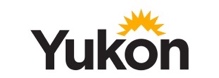 NAME:                                                                              COURSE:                                                                              TEACHER:NAME:                                                                              COURSE:                                                                              TEACHER:NAME:                                                                              COURSE:                                                                              TEACHER:NAME:                                                                              COURSE:                                                                              TEACHER:NAME:                                                                              COURSE:                                                                              TEACHER:NAME:                                                                              COURSE:                                                                              TEACHER:CRITERIACRITERIACONSISTENTLY …SOMETIMES …NOT AT THIS TIME …NOT AT THIS TIME …ACADEMIC RESPONSIBILITYSeeking helpSeeks extra help when needed.Seeks extra help when needed.Does not seek extra help when needed.Does not seek extra help when needed.ACADEMIC RESPONSIBILITYCompleting assignmentsCompletes assignments on time to the best of their ability.Completes assignments on time to the best of their ability.Incomplete assignments and inconsistent effort are affecting academicprogress.Incomplete assignments and inconsistent effort are affecting academicprogress.ACADEMIC RESPONSIBILITYGoals and self-assessingSets goals and self-assesses using criteria.Needs reminders to set goals and self- assess using criteria.Needs reminders to set goals and assess own work; may not be goal- setting or self-assessing.Needs reminders to set goals and assess own work; may not be goal- setting or self-assessing.ACADEMIC RESPONSIBILITYAccepting feedbackAccepts feedback and makes corrections.Tries to use feedback to improve work; not sure how to respond.Rarely uses feedback to improve work.Rarely uses feedback to improve work.ACADEMIC RESPONSIBILITYOwnershipHands in work featuring their own thoughts and ideas and giving otherscredit for theirs.Hands in work featuring their own thoughts and ideas and giving others credit for theirs.Does not always hand in work featuring their own thoughts and ideas.Does not always hand in work featuring their own thoughts and ideas.ENGAGEMENTContributionsContributes ideas and thoughts.Contributes ideas, but only when required or prompted to by the teacher.Unwilling and unprepared to contribute ideas.Unwilling and unprepared to contribute ideas.ENGAGEMENTHelpfulnessHelpful to other students and in creating a positive and supportive learning community.Helps others be positive but may slip upRarely interacts with peers during group/class activities; may be negative towards others.Rarely interacts with peers during group/class activities; may be negative towards others.CONDUCTRespectRespects the rights and opinions of others; always listens when others are speaking.Respects the rights and opinions of others; usually listens when others are speaking.Does not respect the rights and opinions of others. Frequently disruptive or does not listen to others.Does not respect the rights and opinions of others. Frequently disruptive or does not listen to others.CONDUCTFocusFocused on task at hand.Focused on task but may need reminders.Off task; needs frequent reminders to focus.Off task; needs frequent reminders to focus.PREPARATIONPREPARATIONComes to class with all materials and prepared to learn.Comes to class without materials and unprepared to learn.Frequently comes to class without materials and unprepared to learn.Frequently comes to class without materials and unprepared to learn.ATTENDANCEATTENDANCEPresent (excluding rare excused absences).  Communicates with teacher and completes missed work.Misses class.Frequently misses class without permission; academic achievement has beenaffected.  Total absences = Frequently misses class without permission; academic achievement has beenaffected.  Total absences = PUNCTUALITYPUNCTUALITYOn time and ready to learn at the bell. Late for class.Frequently late; punctuality is affecting academic progress.  Total lates = Frequently late; punctuality is affecting academic progress.  Total lates = 